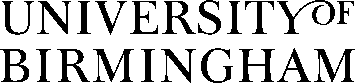 War Studies Public ProgrammeThe Summer Day SchoolSaturday, 23 June 2012The Military Lessons of the Great War 1918-40The final years of the Great War saw a radical change in the conduct of warfare. This Day School will examine how well the lessons of the Western Front were learnt over the next twenty years. It will begin by examining how both the Germans and the Allies fought in 1918, before considering some of the interwar visions of the next conflict, finally examining the Fall of France in 1940 to see how lessons were put into practicePROGRAMME10.00	Welcome and Introduction (Dr John Bourne, University of Birmingham)10.15	‘Stormtroopers in the Spring: The German Offensives in 1918’ (Dr Jonathan Boff, University of Birmingham)Coffee12.00	‘The British Way of Warfare during the Hundred Days’ (Dr John Bourne, University of Birmingham))13.15	LUNCH14.00	‘Visions of Future War: Fuller, Liddell Hart and the British Military between the wars’ (Dr Jonathan Boff, University of Birmingham)15.15	Tea15.45	‘A New Kind of War? The Fall of France, 1940’ (Dr Peter Lieb, Royal Military Academy, Sandhurst)17:15	Discussion and questions17.30	CloseSaturday, 23 June 2012. 10.00am-5.30pm Main Lecture Theatre, first floor, Arts Building The University of Birmingham, Edgbaston, Birmingham B15 2TT.Please contact Mrs Carolyn Sweet, School of History and Cultures, if you require directions: Tel.: 0121 414 3983 e-mail: C.Y.Sweet@bham.ac.uk Directions and downloadable maps are also from the University of Birmingham Web Site: http://www.bham.ac.uk